Отчет об участии МБДОУ д/с «Светлячок» г. Цимлянскав профилактическом мероприятии «Безопасная дорога – детям»!с 28 октября по 10 ноября 2021 годаВ целях активизации работы по предупреждению детского дорожно-транспортного травматизма и предупреждения дорожно-транспортных происшествий с участием несовершеннолетних МБДОУ д/с «Светлячок» принял участие в акции «Безопасная дорога – детям!»Для проведения акции педагогами были разработаны сценарии, наглядные пособия: изображение дорожных знаков, лэпбук, дидактический материал  и др.В ДОУ со старшими дошкольниками проведена викторина «Эти правила движенья должны знать все без исключенья», организованы выставки рисунков.Ежедневно с детьми проводилась продуктивная и игровая деятельность (сюжетно-ролевые, режиссерские, подвижные игры).Все воспитанники активно участвовали в играх, отгадывали загадки, выполняли командные задания, состязались в спортивных эстафетах, отвечали на вопросы, находили правильные решения в простых и сложных дорожных ситуациях. 
На познавательном занятии  «Дорожная грамота» воспитанники  узнали об истории возникновения правил дорожного движения, в каком году и где появился первый светофор. С педагогами были проведены необходимые инструктажи.Родителям вручены буклеты, проведены разъяснительные беседы. 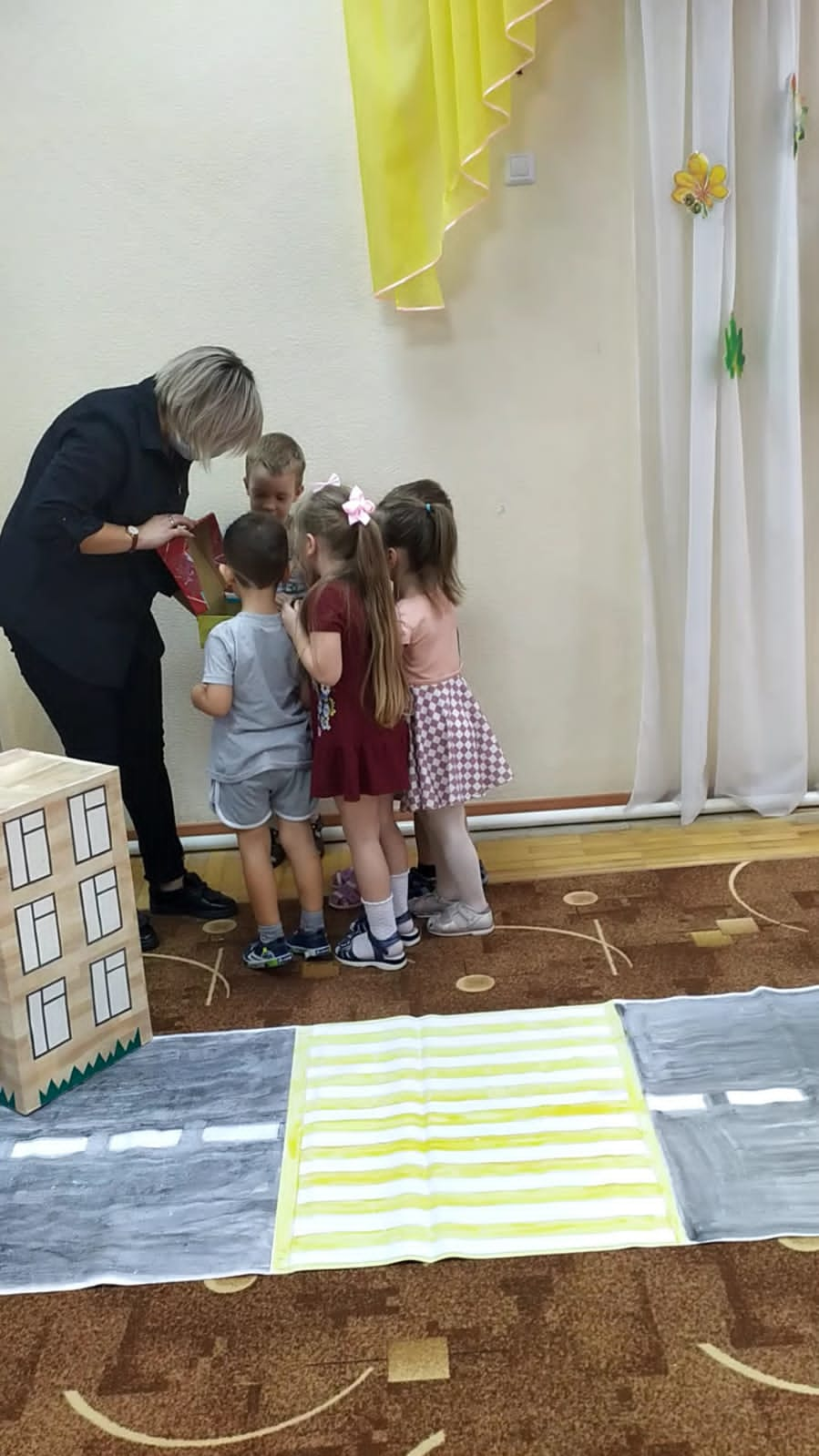 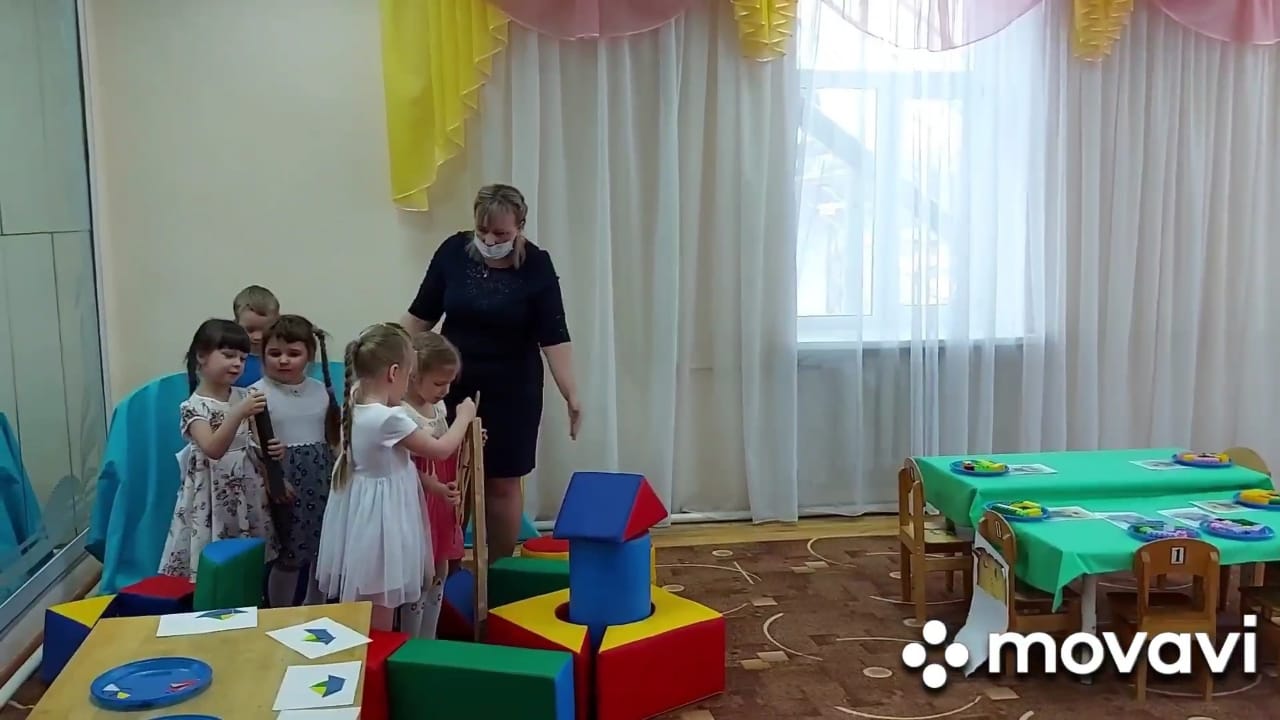 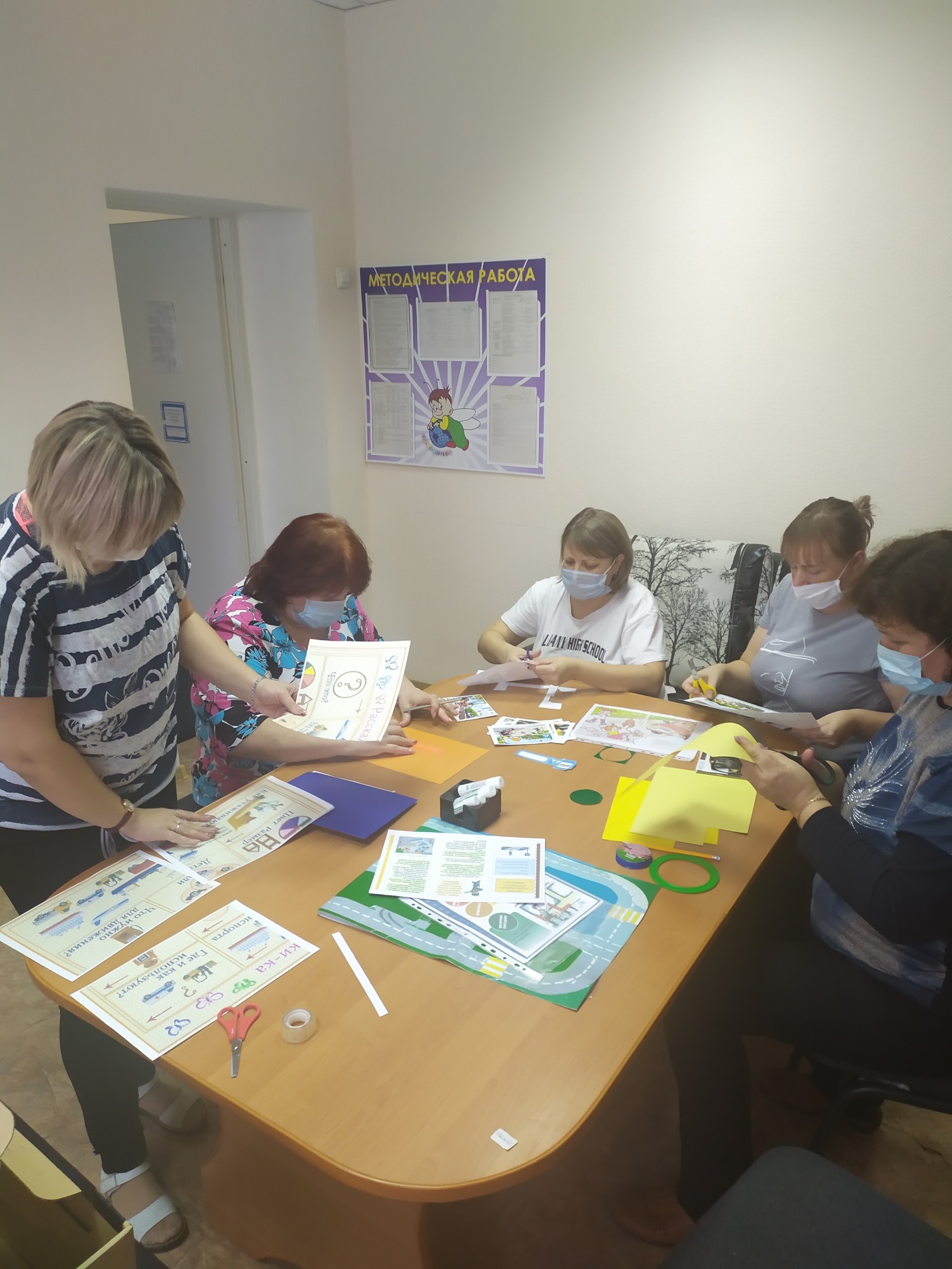 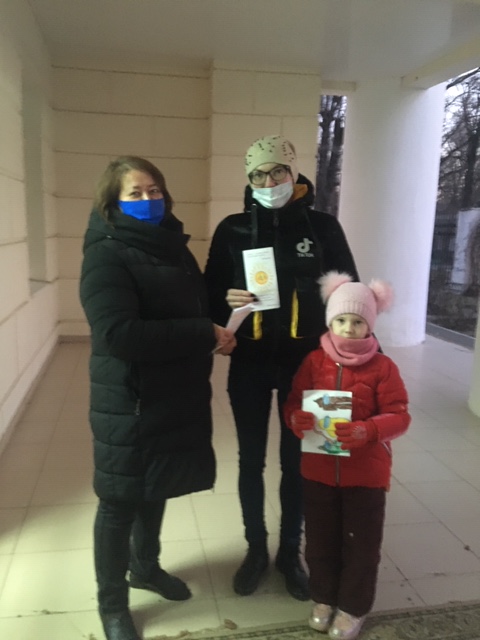 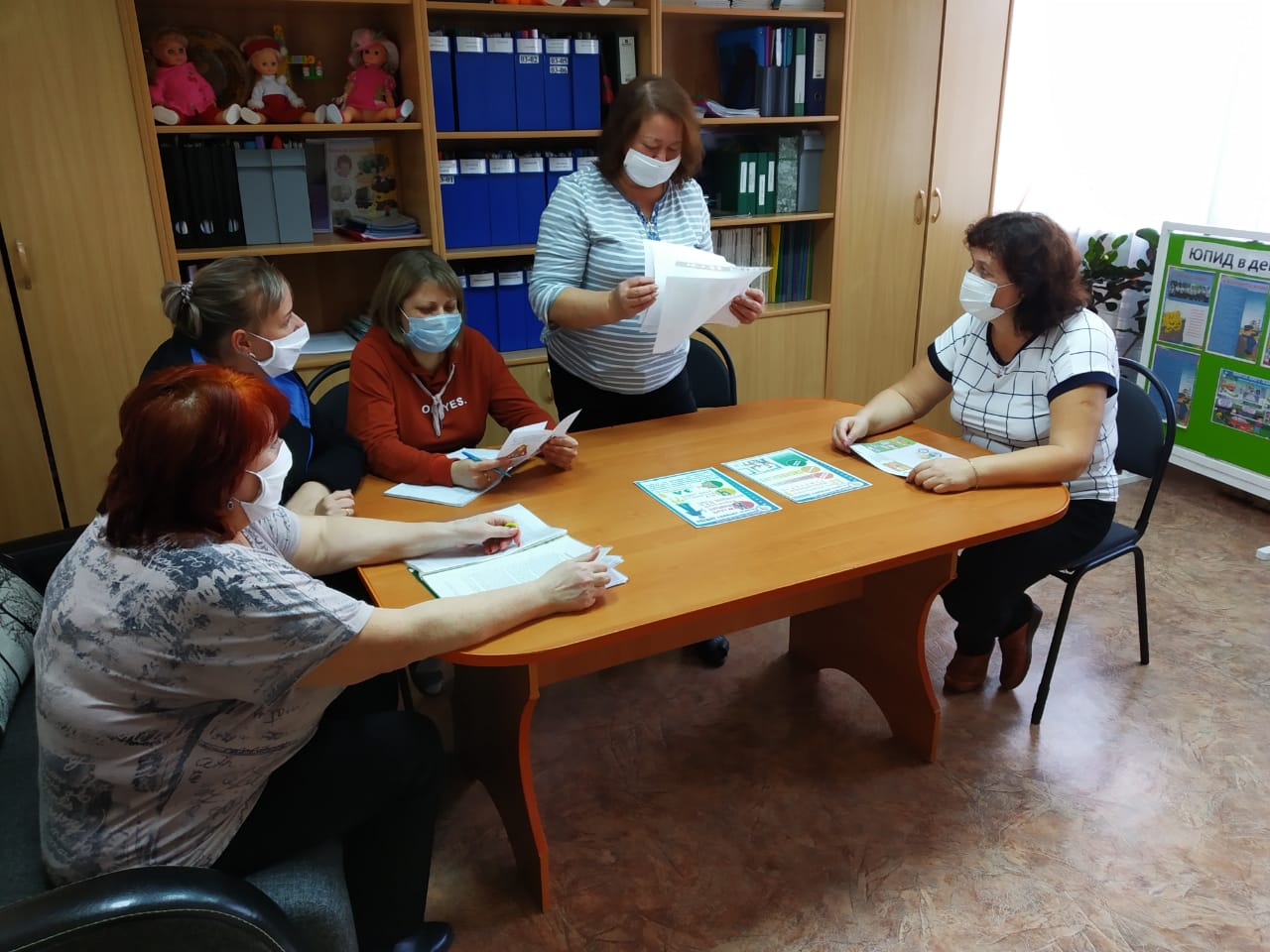 